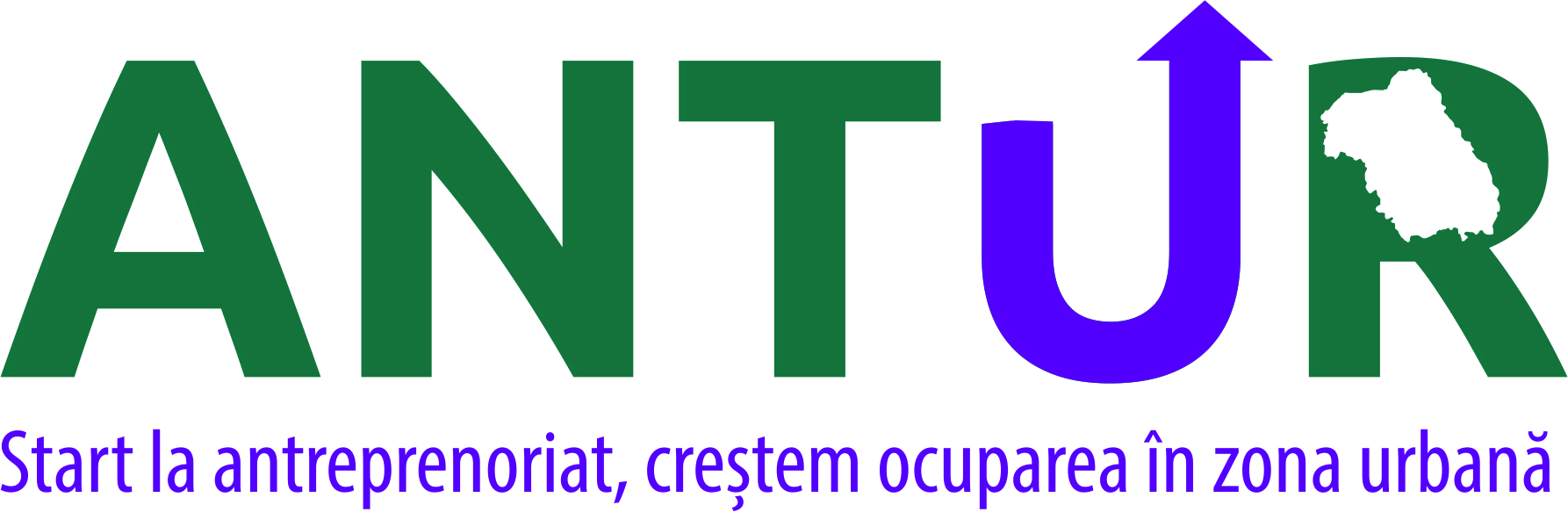 AGENDĂ CONFERINȚĂ14 martie 201813:45-14:00Primirea și înregistrarea participanților14:00-14:15Cuvânt de bun venitProf. univ. dr. Mihai DIMIAN – Ordonator de credite Universitatea „Ștefan cel Mare” din Suceava14:15-14:45Prezentare proiect ANTURGabriela PRELIPCEAN – manager proiect14:15-14:45Prezentarea partenerului și rolul său în cadrul proiectuluiDaniel Mogoșanu – reprezentant SC Addvances Strategic Solutions SRL14:45-15:00Cuvânt din partea reprezentanților mediului de afaceri 15:00-15:30Sesiune de întrebări și răspunsuri